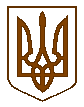 СЛАВУТСЬКА    МІСЬКА    РАДАХМЕЛЬНИЦЬКОЇ    ОБЛАСТІР І Ш Е Н Н Я11 сесії міської ради  VІІІ скликанняПро розгляд заяви КОСИКА О.М.щодо надання дозволу на виготовлення проекту землеустрою щодо відведення земельноїділянки для передачі її безоплатно у власністьРозглянувши заяву КОСИКА О.М. щодо надання дозволу на виготовлення проекту землеустрою щодо відведення земельної ділянки за цільовим призначенням для будівництва та обслуговування житлового будинку господарських будівель та споруд  площею до 1000 кв.м. по вул. Михайла Остапчука (згідно наданих графічних матеріалів на яких зображено бажане місце розташування земельної ділянки) з наступною передачею земельної ділянки у власність, враховуючи рішення Славутської міської ради від 01.10.2021 року №96-10/2021 «Про надання дозволу СЛАВУТСЬКІЙ МІСЬКІЙ ТЕРИТОРІАЛЬНІЙ ГРОМАДІ в особі СЛАВУТСЬКОЇ МІСЬКОЇ РАДИ на виготовлення проекту землеустрою щодо відведення земельної ділянки по вул. Михайла Остапчука», яким на вказану земельну ділянку надано дозвіл Славутській міській територіальній громаді в особі Славутської міської ради на розробку документації із землеустрою з метою посвідчення права комунальної власності на земельну ділянку за цільовим призначенням - землі загального користування (землі будь якої категорії, які використовуються як майдани, вулиці, проїзди, шляхи, громадські пасовища, сіножаті, набережні, пляжі, парки, зелені зони, сквери, бульвари, водні об’єкти загального користування, а також інші землі, якщо рішенням відповідного органу державної влади чи місцевого самоврядування їх віднесено до земель загального користування), на підставі позиції Верховного суду України від 09.12.2020 року у справі №617/763/16-ц, згідно з якою надання дозволу на розробку проекту землеустрою щодо однієї і тієї ж земельної ділянки, є таким, що суперечить вимогам землеустрою, з метою дотримання принципів справедливості, добросовісності, розумності при розпорядженні землями комунальної власності, керуючись ст. ст. 12, 118, 122 Земельного кодексу України, п.34 ч.1 ст.26 Закону України «Про місцеве самоврядування в Україні» міська рада ВИРІШИЛА:1.Відмовити КОСИКУ Олексію Миколайовичу у наданні дозволу на виготовлення проекту землеустрою щодо відведення земельної ділянки площею до 1000 кв.м по вул. Михайла Остапчука в м. Славута для будівництва та обслуговування житлового будинку господарських будівель та споруд (присадибна ділянка) (землі житлової та громадської забудови) з наступною передачею земельної ділянки безоплатно у власність.2.Контроль за виконанням даного рішення покласти на постійну комісію з питань регулювання земельних відносин, комунального майна та адміністративно - територіального устрою (Віктора ГАРБАРУКА), а організацію виконання  – на заступника міського голови з питань діяльності виконавчих органів ради Людмилу КАЛЮЖНЮК.                Міський голова                         				Василь СИДОР29 жовтня 2021р.Славута№ 31-11/2021